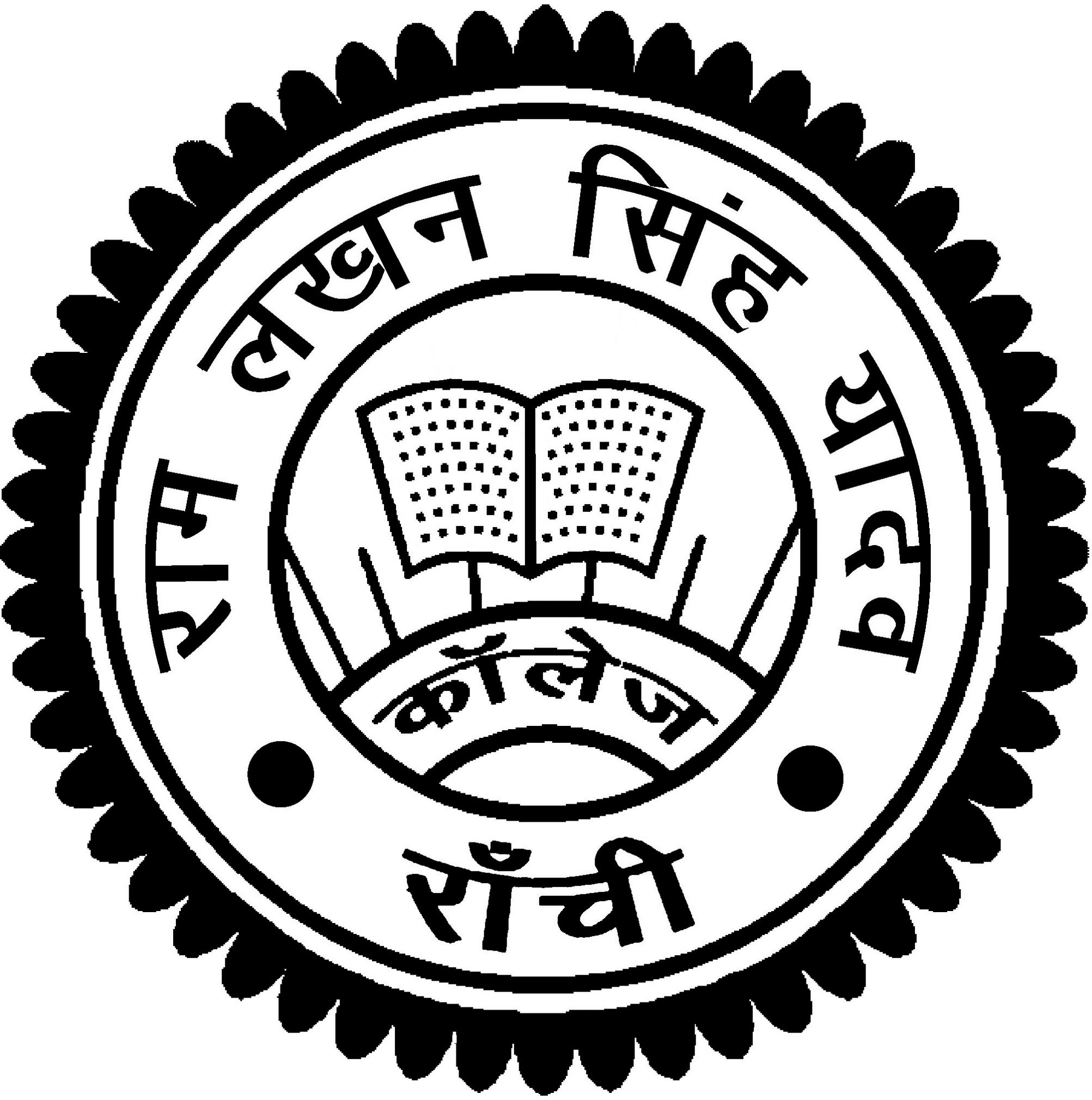 Ref: RLSY/Ac-391/2017									    Date: 25.01.2017EXTENDED TENDER NOTICE	Sealed tender on percentage above/below basis are invited from Contractors registered with Ranchi University, Ranchi only in appropriate categories for the works and on the terms and conditions detailed below:Earnest money should be in shape of Bank Draft of any nationalized Bank in favour of ‘R.U., RLSY College, Ranchi’, payable at Ranchi. Tender paper will be sold from 14.01.2017 to 25.01.2017 during office/ working hours from office of the Principal.The tender paper dully filled complete with all relevant documents will be received up to 1:30 P.M. on 31.01.2017 and will be opened on the same day at 2:30 P.M. in presence of the tenderers or their authorized representative.The undersigned reserves the right to accept or reject any or all tenders without assigning any reason.The detail information can be obtained from office of the Principal.Sd/-Dr. Vijay Bahadur SinghProf In ChargeRLSY College, Ranchi.Copy to:  Building CommitteeH.A. Office Accounts OfficeCollege websiteCollege Notice BoardName of WorkEstimated CostEarnest MoneyCost of B.O.Q. (non-refundable)Completion Timei.  Renovation & Wall plaster of Laboratoriesii. Box Framing, Partition & Door for Libraryiii. Table & Dark Room Construction at RLSY College, Ranchi.iv. RiderRs. 1,69,995.95 Rs. 2,06,730.67Rs. 2,58,426.97Consultancy Fee Service Tax & Other Taxes Extra02% of estimated costRs. 500.00 (in the shape of D.D.)45 Days for each phase of the work